UNIVERSITY OF MACEDONIA	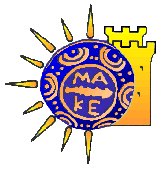 SCHOOL OF BUSINESS ADMINISTRATIONDepartment of Accounting and FinanceSecretariat of Postgraduate Studies Program in Applied Accounting and AuditingEgnatia Str. 156,  PO BOX 1591 Postal Code 540 06 Thessaloniki GreeceT.: +302310891693, F: +302310891649	e-mail: maf@uom.gr  ADMISSION APPLICATION FOR THE POSTGRADUATE PROGRAMIN APPLIED ACCOUNTING AND AUDITINGPersonal Information_________________________________________________________Surname                                                                                  'Name__________________________________________________________________________________________Father’s Name                                                                               Mother’s NamePassport Information:__________________________________________________________________________________________________________________Number                                                                    Issue date                               Country                                        Expiration Date__________________________________________________________________________________________________________________Date of Birth                                               Place of Birth                                                            __________________________________________________________________________________________________________________Place of residence                                                                     Prefecture                                               Country__________________________________________________________________________________________________________________Citizenship									Marital Status	(X the box you wish to use for mailing address) Mailing Address in Thessaloniki: 			                Permanent Residence mailing address:	   _____________________________________________________       _________________________________________________________Street, No                                                                                              Street, No_____________________________________________________       _________________________________________________________City                                                          Postal Code                           City                                                          Postal Code___________________________________________     ____________________________________Tel.                                       					e-mailACADEMIC INFORMATION / UNDERGRADUATE AND POSTGRADUATE STUDIESPlease indicate in chronological order the universities and other institutions you have attended. You must submit the copy of the diplomas along with their analytical score.FOREIGN LANGUAGES Note below your ability to read, write and speak in the foreign languages you know (Native tongue should not be included):ACADEMIC ACHIEVEMENTSNote below any recognition or distinctions for scientific achievements (such as prizes, scholarships), articles or books you have written and published, research papers or any other scientific work.________________________________________________________________________________________________________________________________________________________________________________________________________________________________________________________________________________________________________________________________________________________________________________________________________________________________________________________________________									(If space is not enough, please go to another page)SOCIAL, PROFESSIONAL AND OTHER ACTIVITIESActivity                                                  Position                                        Responsibilities                                        Duration______________________________________________________________________________________________________________________________________________________________________________________________________________________________________________________________________________________________________________________________________________________        (If space is not enough, please go to another page)PROFESSIONAL EXPERIENCEMark your professional experience starting from the most recent position (if necessary on a separate sheet).Dates                  	     Employer/                               Position/From - Until                  Address                                  Responsibilities1. ______________      _____________________      _______________________________________________________________________   ______________      _____________________      ________________________________________________________________________                                     _____________________      _______________________________________________________________________                                             Reason for leaving                                                       This position:           _______________________________________________________________________2. ______________    ______________________       _______________________________________________________________________     ______________    ______________________      _______________________________________________________________________                                     ______________________     _______________________________________________________________________                                              Reason for leaving                                                                               This position:           _______________________________________________________________________MOTIVATION LETTERAnalyze your scientific and professional interests and the reasons why you are interested in our Postgraduate Studies program.__________________________________________________________________________________________________________________________________________________________________________________________________________________________________________________________________________________________________________________________________________________________________________________________________________________________________________________________________________________________________________________________________________________________________________________________________________________________________________________________________________________________________________________________________________________________________________________________________________________________________________________________________________________________________________________________________________________________________________________________________________________________________________________________________________________________________________________________________________________________________________________________________________________RECCOMENDATION LETTERS (The letters of recommendation should be stamped and signed at the point of sealing of the envelope. They may accompany the application or be sent separately by the constituents to the Secretariat of the Postgraduate Program in Applied Accounting and Auditing by the date of submission of the supporting documents). 1. Name of recommender__________________________________    2. Name of recommender_____________________________________   Address______________________________________________         Address________________________________________________    Position______________________________________________         Position_________________________________________     (provide full affiliation and description)                                                            (provide full affiliation and description)     _____________________________________________________       _______________________________________________________APPLICANT’S SIGNATUREI declare under my sole responsibility that the information given in this application is accurate and true.Signature_____________________________________________________________ Date__________________________________The application must be accompanied by the following supporting documents: Applicant’s CV Undergraduate Degree/Diploma copy  Copy of Transcript of Records with precise average Degrees/Diplomas from foreign (non-Greek) universities and other higher education institutions must be accompanied by an official translation.  Two recommendation letters.  Proof of professional experience (if any) Scientific publications (if any) Proof of application fees payment.All supporting documents should be submitted to the Secretariat of the Postgraduate Program (MSc) in Applied Accounting and Auditing of the Department of Accounting and Finance of the University of Macedonia until their submission deadline.University/Other institution Department/CityDegrees/Diplomas acquiredScore/Category of Mark acquiredStudies DurationDate of graduationForeign LanguageDiploma/Certification acquired Level Acquired(C2, C1, B2)